El siguiente documento detalla los requisitos para que el Comité Académico pueda analizar si su actividad académica puede ser avalada por el Colegio de Terapeutas de Costa Rica (CTCR). La información debe presentarla en este mismo documento y sin borrar las indicaciones. El archivo del formulario enviado debe ser en formato Word y con el siguiente nombre: “Solicitud de Aval y el Nombre de la Actividad Académica”. Una vez completado, deberá ser subido al link indicado en la misma sección desde donde lo descargó.Ninguna información del presente documento debe ser omitida, de ser así se tomará como incompleto y no será aceptado por este Comité para su correspondiente trámite. Debe dejar las indicaciones que están en el Formulario.Datos Generales:Currículum resumido del expositor(es) (Debe detallarlo en este mismo documento no en un documento adjunto) Imagen de los atestados académicos de los expositores:Inscripción:Fecha límite de inscripciónInversión para participar del programa académico: Costo y Modalidades de pago Planificación Académica:Fundamentación de la propuesta académicaObjetivos generales y específicosContenidosCronograma de la actividad descripción detallada en un cuadro con fechas, horario, tiempos de alimentación y descanso, lugares de las actividades académicas y nombre de los facilitadores responsables de cada una de estas actividades. Metodología de la enseñanza.Metodología de la evaluación, requisitos de aprobación. (Solo en caso de cursos de aprovechamiento)Bibliografía básica y complementaria (Adjuntarla en éste mismo documento no aparte)Observaciones:Si el solicitante es agremiado al CTCR debe estar al día con las cuotas de colegiatura y tener vigente su carnet de colegiado. No será admitida ninguna solicitud incompleta. Por reglamento se debe realizar la solicitud con un plazo no menor a 3 meses antes de la actividad académica. De lo contrario no se garantizará que el otorgamiento del aval este aprobado para la fecha solicitada.Cuando la solicitud sea recibida por este Comité será analizada en su próxima sesión ordinaria o extraordinaria, en donde se decidirá si la propuesta cumple con todos los requisitos y si puede otorgarse o no el aval solicitado, o si debe ser remitida a otra instancia del Colegio para su revisión. Cuando el Comité resuelva la solicitud de otorgamiento de aval, enviará una notificación de resolución al correo del contacto brindado en este documento. En dicho documento se detallará los pasos a seguir después de haber sido notificado. El Aval del curso incluye contar con el respaldo académico del Colegio de Terapeutas de Costa Rica para el desarrollo de su actividad, por lo que podrá utilizar el logo del Colegio en la publicidad de su evento hasta que la gestión haya sido formalizada con la cancelación del monto del aval y finalizado el proceso con el Departamento Administrativo. Si se publicita el curso como avalado antes de haber sido formalizado el organizador de la actividad académica será sancionado según los lineamientos del Comité Académico. El logo del Colegio también podrá ser utilizado en la impresión de los certificados que emita después de formalizar la gestión con el departamento administrativo. Si desea realizar la actividad en el auditorio del CTCR deberá solicitar una cotización al correo info@ctcr.cr o al vangulo@ctcr.cr donde indique los materiales que requiere dentro del auditorio para su actividad y la cantidad de horas requeridas. (Tenga en cuenta que para utilizar las instalaciones del Colegio deberá cancelar un monto adicional al aval por concepto de alquiler)Todo lo solicitado en este formulario ha sido elaborado de acuerdo con reglamento de solicitud de avales del Colegio de Terapeutas de Costa Rica publicado en La Gaceta número 222 de 29 de noviembre del 2018.Se detalla los aranceles vigentes por el otorgamiento de AvalesTabla oficial de aranceles aprobadas por la Junta Directiva en la sesión #0013 del 23 de junio del 2018.Está sujeta a cambios, según lo establece la Junta Directiva en la sesión #0013 del 23 de junio del 2018.Saludos, 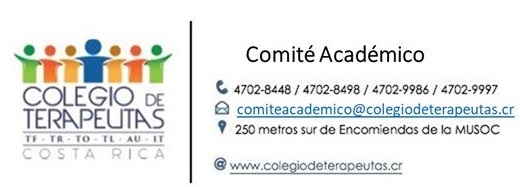 Nombre de la ActividadContacto del solicitante del aval y/o responsable del evento (Nombre completo, número de cédula, profesión, lugar de trabajo, números de teléfono y dirección de correo electrónico. Sí es agremiado al CTCR debe indicar número de carnet) Nombre (s) del Expositor (es) y su grado académicoFecha de la actividad académicaLugar del Evento (Si en el momento de presentar el formulario para la solicitud del aval, éste dato estaba pendiente por definir, deberá comunicarlo con una semana de anticipación a este Comité)Cantidad de horas totales del CursoTipo de Certificado Asistencia (No requiere entrega de certificado) Participación (12 horas o más) Aprovechamiento corto (30 a 60 horas) Debe contar con un sistemas o criterios de evaluación confiables para determinar su aprobación por parte de los participantes. Aprovechamiento largo (60 horas o más) Debe contar con un sistema o criterios de evaluación confiables para determinar su aprobación por parte de los participantes.Tipo de Certificado Asistencia (No requiere entrega de certificado) Participación (12 horas o más) Aprovechamiento corto (30 a 60 horas) Debe contar con un sistemas o criterios de evaluación confiables para determinar su aprobación por parte de los participantes. Aprovechamiento largo (60 horas o más) Debe contar con un sistema o criterios de evaluación confiables para determinar su aprobación por parte de los participantes.Cantidad de Horas Teóricas Cantidad de Horas PrácticasHorario del CursoIndicar el número de cupos mínimo y máximo de estudiantes que pueden participar en la actividad Requisitos que deben cumplir los participantesMonto a pagar por el Aval (verificarlo en la tabla de aranceles que se encuentra al final del formulario)Tipo de ActividadArancelesAsistencia (menos de 12 horas)$20 más IVAParticipación (más de 12 horas y menos 30 horas)$ 50 más IVAAprovechamiento Corto (más de 30 horas) Aprovechamiento Largo (más de 60 horas)$50 más IVA